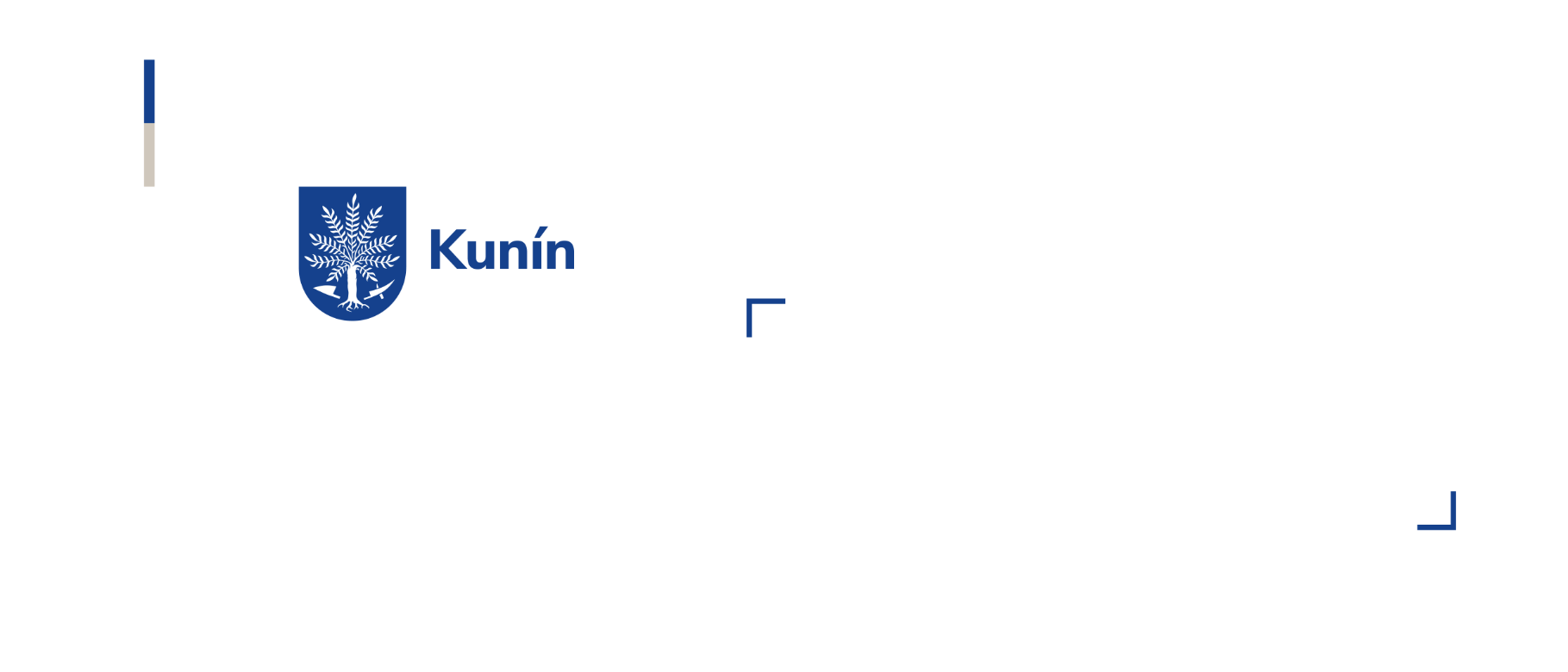 Plná moc k převzetí voličského průkazuJá, níže podepsaný(á) zmocňuji tímtoaby nejdříve dne 29.12.2022 převzal/a) od Obecního úřadu v Kuníně můj voličský průkaz vydaný na základě mojí žádosti o vydání voličského průkazu pro volbu prezidenta republiky pro I. kolo   konané ve dnech 13. a 14. ledna 2023pro II. kolo  konané ve dnech 27. a 28. ledna 2023V ………………………..dne ...............................		……….................................................	    				            		 úředně ověřený podpis zmocniteleZmocněnec svým podpisem prohlašuje, že uvedené zmocnění v plném rozsahu přijímá.V ………………………..dne................................                        ……....................................................	     					            	  podpis zmocněnce Jméno a příjmení zmocnitele(voliče – žadatele o vydání voličského průkazu)Datum narozeníAdresa trvalého pobytuJméno a příjmení zmocněnceDatum narozeníAdresa trvalého pobytu